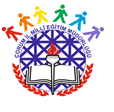 ÇORUM İL MİLLİ EĞİTİM MÜDÜRLÜĞÜLİSELER ARASI MÜNAZARA YARIŞMASIÇORUM 2019-2020YARIŞMANIN AMACI Liseler arası münazara yarışmasının amacı, öğrencilerimizde kendine güven duygusunun gelişmesine, onların kendilerini daha rahat ifade edebilmelerine, farklı görüşleri bir arada yaşatabilme olgunluğu kazanmalarına, kanıtlar ve bilgiler yoluyla mantık yürüterek fikirlerini savunmalarına katkıda bulunmaktır. YARIŞMANIN KAPSAMI VE HEDEF KİTLESİ Çorum ilinde bulunan tüm resmi ve özel liselerde öğrenim gören öğrencilere yönelik olarak uygulanacaktır. YARIŞMANIN YASAL DAYANAKLARI Münazara yarışmasının yasal dayanakları, Türkiye Cumhuriyeti Anayasası Madde 42, 1739 sayılı Milli Eğitim Temel Kanunu ve Millî Eğitim Bakanlığı Sosyal Etkinlikler Yönetmeliği’dir. YARIŞMANIN HEDEFLERİ • Öğrencilerimizde kendine güven duygusunun gelişmesine katkıda bulanmak, • Öğrencilerimizin liderlik kabiliyetlerinin gelişimine katkıda bulanmak, • Öğrencilerimizin kendini ifade etme, düşünceler arasında bağ kurabilme, düşüncelerini kusursuz bir şekilde dile getirme becerilerini geliştirmelerini sağlamak, • Öğrencilerimizin, kitap okumasını ve incelemesini sağlamak, farklı konular üzerinde fikir üretme, kendi fikirlerini savunma becerilerine katkıda bulunmak. • Kendini tanıyabilme, bireysel yeteneklerine göre hedeflerini belirleyebilme, yeteneklerini geliştirebilme, bunları kendisinin ve toplumun yararına kullanabilmelerine katkıda bulunmak, • Bireysel olarak veya başkalarıyla iş birliği içinde toplumsal sorunlarla ilgilenebilme ve bunların çözümüne katkı sağlayacak nitelikte projeler geliştirebilmek, • Münazarayı lise öğrencilerine sevdirmek ve münazara etkinliklerini okul içinde ve okullar arasında yaygınlaştırmak, • Grup halinde yapılan görevleri tamamlamak için birlikte çalışabilme ve gruba karşı sorumluluk duygusu kazanmalarını sağlamak. YARIŞMANIN PAYDAŞLARI Liseler arası Münazara Yarışması Çorum İl Milli Eğitim Müdürlüğü ARGE birimi tarafından koordine edilen yerel bir yarışmadır. YARIŞMANIN BÜTÇESİ Liseler arası Münazara Yarışmasının bütçesi İl Milli Eğitim Müdürlüğü tarafından karşılanacaktır. YARIŞMANIN KATILIM KOŞULLARI: ➢ Münazara yarışmasına ilimizdeki tüm resmi ve özel liselerimizdeki öğrenciler katılabilir. ➢ Münazara yarışması, Parlamenter Stili Münazara Kuralları temel alınarak hazırlanan ve corumarge.meb.gov.tr adresinden yayınlanan kurallara göre yapılacaktır. ➢ Yarışmacı takım, aynı okuldan olmak kaydıyla 1 danışman öğretmen rehberliğinde 3 öğrenci’den oluşacaktır. Bireysel başvuru kabul edilmeyecektir. ➢ Bir okuldan 1 takım yarışmaya başvurabilir. Her bir öğretmen veya öğrenci sadece bir takımda yer alabilir. ➢ Yarışma başvurusu, corumarge.meb.gov.tr adresinde bulunan evrakların çıktısı alınıp başvuru formu doldurularak ARGE birimine teslim edilecektir. ➢ Yarışma ile ilgili tüm resmi yazılar, formlar, duyurular https://corumarge.meb.gov.tr adresinden de duyurulacaktır. ➢ Her ne sebeple olursa olsun 10 Aralık 2019 tarihi mesai bitimine kadar İl Milli Eğitim Müdürlüğü Ar-Ge Birimine yapılmamış başvuru geçersiz sayılacaktır. Yarışmaya son başvuru tarihi 10 Aralık 2019’dur. ➢Yarışma İl Milli Eğitim Müdürlüğü tarafından hazırlanan takvim ve şartname doğrultusunda yapılacaktır. ➢ Takım üyeleri yarışmaya gelirken, a) Okul tarafından onaylanan belgelerini (Ek-1), b) Veli izin belgelerini (Ek-2), c) Kimlik belgeleri fotokopilerini, d) Takım Sorumlusu Öğretmenin okulda görevli olduğuna dair görev yeri belgesini, Tek dosya halinde yanlarında getirecek ve bu belgeler yarışma günü sabahı danışman öğretmence yürütme kurulu kayıt birimine teslim edeceklerdir. ➢ Takımlar ile beraber takım sorumlusu öğretmenin gelmesi zorunludur. Takım öğretmeni okuldan bir yönetici de olabilir. Yarışma sonuna kadar takım sorumlusu öğretmen ve takım üyeleri değişmez. ➢ Belgelerinde eksik olan veya belgelerini teslim etmeyen takım üyesi (öğrenci) yürütme kurulunca yarışmaya alınmayacaktır. Aynı takımda birden fazla takım üyesinin (öğrenci) eksik belgesi bulunması veya takım sorumlusu öğretmenin eksik belgesi bulunması durumunda ise takım yarışmaya alınmayacaktır. ➢ Yarışmanın ilerleyen aşamalarında takım bütünlüğünü bozacak kadar üyenin takımdan ayrılması (2 üye) veya takım sorumlusu öğretmenin ayrılması durumunda takım yarışma dışı kalacaktır. ➢ Hastalık vb. olağandışı mazeretler nedeniyle, resmî belgelerle ispatlanmak ve mazereti yürütme kurulunca kabul edilmesi şartıyla yarışmacı öğrencinin yerine daha önce hiçbir takıma katılmamış bir öğrenci yarışma ekibine dâhil edilebilecektir ve yarışma süresince bir takım bu hakkı sadece bir defa kullanabilecektir. ➢ Yarışma kurallarına ve genel etik kurallarına uymayan takım Yürütme Kurulu kararıyla yarışmadan elenecektir. ➢ Yarışma sırasında veya ara sürelerde hiçbir şekilde kişiliklere yönelik saldırılarda bulunulmayacaktır. (Olması durumunda takım ya da yarışmacı jüri tarafından etkinlikten men edilecektir). ➢ Maddi hata dışında münazara sonucunun değiştirilmesi amacı ile jüriye ya da ilgili herhangi bir makama itirazlar kesinlikle kabul edilmeyecektir. Jürinin münazara değerlendirmesinde verdiği nihai karar kesindir. ➢ Gruplar, dörtlü maç planı üzerinden puanlama usulüyle yapılacaktır. ➢ İl yarışma planı, yeri ve ödül töreni tarihi https://corumarge.meb.gov.tr/ adresinden yayınlanacaktır. ➢ Yapılacak münazara yarışmalarına aileler, öğrenciler, öğretmen ve okul yöneticileri izleyici olarak katılabilecektir. İL MİLLİ EĞİTİM MÜDÜRLÜĞÜ TARAFINDAN YAPILACAK İŞ VE İŞLEMLER ✓ Yarışmanın okullarda tanıtımı, duyurulması, planlanması ve yürütülmesinden İl Milli Eğitim Müdürlüğü sorumludur. ✓ İl Milli Eğitim Müdürlüğü bünyesinde, beş kişilik (akademisyen/ öğretmen ) bir jüri ekibi oluşturulacaktır.✓ Yarışmanın konuları Liseler Arası Münazara Yarışması İl Kurulu tarafından belirlenecektir. ✓ Yarışma süreci, ödül töreni yeri ve zamanı gibi diğer hususlar yarışmanın onay sürecinden sonra Çorum Milli Eğitim Müdürlüğü resmi internet sitesi corumarge.meb.gov.tr/ adresinde yayınlanacaktır. ✓ Yarışma jürileri Liseler Arası Münazara Yarışması İl Kurulu tarafından oluşturulacaktır. İl jüri üyeleri Valilik oluru ile görevlendirilecektir. ✓ Yarışmanın tüm organizasyonu İl Milli Eğitim Müdürlüğünce sağlanacaktır. ✓ Yarışma ile ilgili tüm dokümanlar Çorum Milli Eğitim Müdürlüğü corumarge.meb.gov.tr/ internet sitesinden ilan edilecektir. ÖDÜLENDİRME VE ÖDÜL TÖRENİ: • Ödül töreni yeri ve zamanı daha sonra duyurulacaktır. • Katılımcı tüm takımlara ve okullarına katılım belgesi verilecektir. •Finale kalan takımların danışman öğretmen ve öğrencileri ödüllendirilecektir. • 1. olan takım danışmanı ve takım üyelerine ÖDÜL+KUPA• 2. olan takım danışmanı ve takım üyelerine ÖDÜL• 3. olan takım danışmanı ve takım üyelerine ÖDÜL
“Liseler Arası Münazara Yarışması” İl Milli Eğitim Müdürlüğümüzce hazırlanmış olup uygulama takvimine göre gerçekleştirilecektir.  “LİSELER ARASI MÜNAZARA YARIŞMASI” UYGULAMA TAKVİMİ“LİSELER ARASI MÜNAZARA YARIŞMASI” UYGULAMA TAKVİMİ“LİSELER ARASI MÜNAZARA YARIŞMASI” UYGULAMA TAKVİMİUYGULAMA BASAMAKLARIUYGULAMA BASAMAKLARITARİH1Münazara Yarışması İl Yürütme Kurulunun oluşturulmasıEkim 20192Yarışmanın tanıtımı ve duyurulmasıKasım 20193corumarge.meb.gov.tr adresinden başvuru formlarının çıkarılıp doldurularak Okul Münazara takımlarının ve Jüri başvurularının alınmasıKasım -Aralık 20194Münazara teknikleri ve ilgili yarışma konusunda öğretmen ve öğrencilerin bilgilendirmeleriKasım- Aralık 20195Jürilerin Belirlenmesi Kasım 2019(1 gün/3 saat)6Yarışma takviminin ve grupların ilan edilmesiŞubat – Mart 20207İl Yürütme Kurulu tarafından yarışma konularının belirlenmesi ve duyurulmasıŞubat – Mart 20208Yarışma 1. turlarının gerçekleştirilmesiŞubat – Mart 20209Yarışma 2. turlarının gerçekleştirilmesiŞubat – Mart 202010Final yarışmalarının gerçekleştirilmesi (Son … Takım)İL MEM’ce daha sonra belirlenecektir.11Ödül töreninin gerçekleştirilmesiİL MEM’ce daha sonra belirlenecektir.Yarışmanın ana takvimidir, gerek görülmesi halinde İl Milli Eğitim Müdürlüğüncerevize/değişiklik yapılabilir.Yarışmanın ana takvimidir, gerek görülmesi halinde İl Milli Eğitim Müdürlüğüncerevize/değişiklik yapılabilir.Yarışmanın ana takvimidir, gerek görülmesi halinde İl Milli Eğitim Müdürlüğüncerevize/değişiklik yapılabilir.